 Witam was serdecznie po egzaminach . Na początek spieszę z wyjaśnieniem że w ostatnim materiale nastąpił mały błąd który jest poprawiony na screenie poniżej, Z rozpędu we wzorze na wys trójkąta równobocznego w mianowniku zamiast dwójki wpisałem 3. Poniżej wersja dobra. 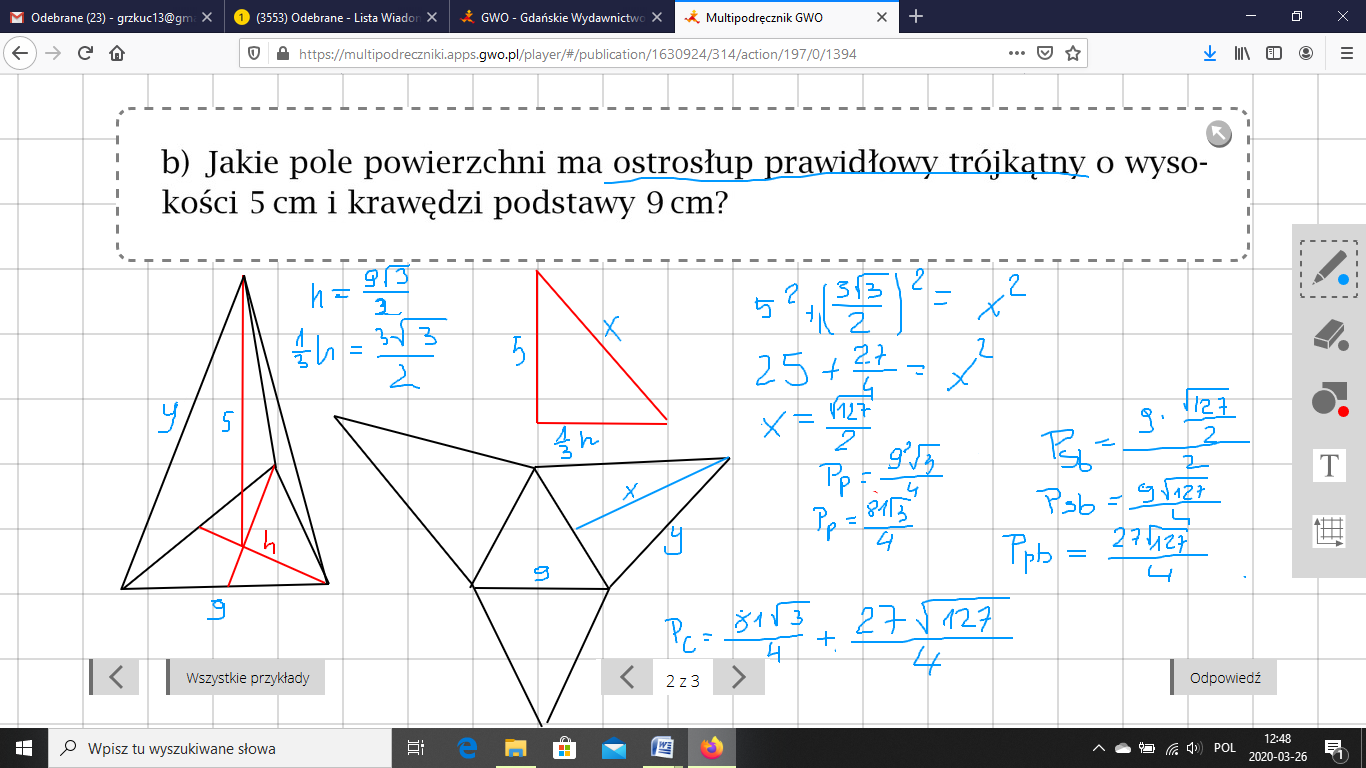 A teraz temat nowej lekcjiTEMAT: Omówienie egzaminu próbnegoZad 1          Sprzedano 125 kartonów soku – fałsz                   Sprzedano o 30 kartonów więcej soku jabłkowego niż pomidorowego – prawdaZad 2   nie zasłonięto cyfry 8 odp DZad 3    Wartość wyrażenia : -4  odp BZad 4 Karol do miejscowości B przyjechał wcześniej niż Matylda – fałsz          Matylda przyjechała do miejscowości B o 10.24 – prawdaZad 5  Ola ćwiczyła łącznie 36 minut odp AZad 6 Każdy z bliźniaków ma po 12 lat odp DWystarczyło rozwiązać równanie: x+6+2x = 42Zad 7   po drugiej stronie żetonów jest 25 i 8 odp DZad 8 Pola obu trójkątów są równe – prawda          Pole trójkąta ABC wynosi 21 – prawdaZad 9 Trójkąta egipskiego nie zbudujemy z odcinków: 12,20,25  odp CZad 10 zależności pomiędzy tulipanami i różami opisuje równanie :1,2t+4(t-50)=580   odp CZad 11  suma kątów wynosi 180 – prawda            Kąt alfa jest 3 razy mniejszy niż beta – prawdaZad 12 miara kąta KLM wynosi B.  45 stopni           Trójkąt KLM jest D.  prostokątnyZad 13 trzeba użyć 25 trójkątów odp CZad.14 odległość pkt S od cięciwy wynosi 3 cm – prawda               Obwód trójkąta ASB jest równy 16 – fałszZad 15 aby średnia wyniosła 4 Janek musi dostać 5  odp CZad 16   3,2 + 3,2x = 8 + 2,4x                0,8x = 4,8 |: 0,8                      X = 6        Odp: Każdy z panów przejechał trasę długości 6kmZad 17  0,4 * 12 = 4,8 zł             0,6* 17 = 10,2 zł     10,2+4,8 = 15 zł    Odp Mieszanka kosztowała 15 złZad 18  Rozwiązujemy równanie:   2x-15+x+15+1,5x-5+0,5x+15 = 100                5x = 100|: 5                 X= 20Wstawiając za x = 20 do długości każdego boku otrzymujemy że każdy bok ma długość 25 cm a więc jest rombem.Zad 19.    Tam: 90 km w czasie 1,5 godziny czyli w 30 min 30km czyli w 60 min 60 km a więc jego prędkość to 60km/hZ powrotem: 90 km – 75 min  czyli dzielimy obie wartości przez 5 i otrzymujemy że 18 km przejechał  w 15 minut czyli w ciągu 60min przejechał 72 km a więc jego prędkość w drodze powrotnej wynosiła 72 km/hZad 20  Z danych wynika że podstawy trapezu mają długości 8 cm i 16 cm czyli:[(8+16)*h] :2 = 72   czyli  24h = 144|: 24    czyli h = 6A zatem pole trójkąta AED wynosi:   (4*6): 2 =12Zad 21  objętość czekoladek:   (2*2*1,5)*32 = 192             Objętość pudełka:  16*24*2,5 = 960Ile procent objętości pudełka stanowią czekoladki:   (192:960) * 100% = 20%Lekcja na piątekTemat: Odcinki w ostrosłupach – ćwiczeniaProszę rozwiązać w ćwiczeniach str 75, 76 oraz ćwiczenia 6 i 7 ze strony 77. Proszę również powtórzyć sobie wszystko o graniastosłupach i ostrosłupach. Ponieważ w przyszłym tygodniu będziecie mieć do wykonania zadanie na ocenę.Pozdrawiam Was serdecznie i życzę wszystkim dużo zdrowia . Punkty z próbnego będę wam wysyłał na te adresy z których do mnie wpływały prace.